FICHE DE RENSEIGNEMENTS PERISCOLAIRES …………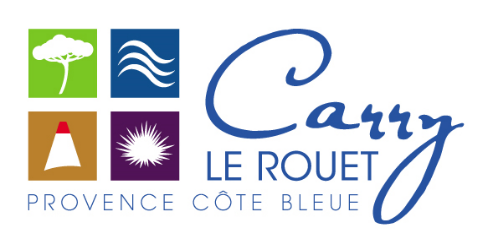 DÉPARTEMENT DES BOUCHES-DU-RHÔNEMAIRIE DE CARRY-LE-ROUETECOLE Maternelle	Classe ………………. 		Enseignant ……………………….ELEVE :NOM………………………………………………… NOM d’usage ………………………………….… Sexe :   M   F  Prénoms ………………………… / …………………………………. / ……………………………………….Né (e) le …….. / ………. / …………….. / Lieu de naissance (commune et département)  :……………………………Adresse : …………………………………………………………………………………………………………………………………………..Code postal …………………………… Commune ……………………………………………………………………………………….INFORMATIONS PERISCOLAIRESMon enfant sera inscrit en garderie à compter de 07h30 : Lundi    Mardi    Mercredi    Jeudi    Vendredi       Occasionnellement Cantine : Lundi    Mardi    Jeudi    Vendredi       Occasionnellement Mon enfant sera inscrit en garderie à compter de 16h30 : Lundi    Mardi    Jeudi    Vendredi       Occasionnellement  RESPONSABLES LEGAUX :Mère :	NOM de jeune fille :……………………………………….Autorité parentale : Oui   Non  Nom marital (nom d’usage)  :…………………………………………………Prénom :………………………………………………..Adresse :………………………………………………………………………………………………………………………………………………Code postal :…………………………….. Commune :……………………………………………………………………………………….Téléphone portable :……………………………………………….. Téléphone domicile ou travail : ………………………………………….Mail :………………………….Père :	Autorité parentale : Oui   Non  NOM :………………………………………………… Prénom :……………………………………………….Adresse :……………………………………………………………………………………………………………………………………………….Code postal :…………………………….. Commune :………………………………………………………………………………………..Téléphone portable :……………………………………………….. Téléphone domicile ou travail : ………………………………………….Mail :………………………….PERSONNES A APPELER EN CAS D’URGENGE ET / OU AUTORISEES A PRENDRE L’ENFANT A LA SORTIENOM :………………………………………… Prénom :…………………………………………	 A appeler en cas d’urgenceLien avec l’enfant :……………………………………………………………………………….	 Autorisées à prendre l’enfantAdresse :…………………………………………………………………………………………………………………………………………………….......Code postal :………………………. Commune :…………………………………………………………………………………………………………..Téléphone portable :……………………………………………….. Téléphone domicile ou travail : ………………………………………….ASSURANCE DE L’ENFANTResponsabilité civile :	Oui  	Non  	Individuelle Accident :	Oui  	Non  Compagnie d’assurance :……………………………………………………….Numéro de police d’assurance :………………………………Nous nous engageons à vous signaler tout changement modifiant les indications mentionnées sur cette ficheLes informations recueillies sur ce formulaire par la Mairie de Carry-le-Rouet en qualité de responsable de traitement font l’objet d’un traitement ayant pour finalité la réalisation des inscriptions aux services périscolaires, leur gestion, suivi et facturation. Le traitement des données personnelles estfondé sur l’exécution d’une mission d’intérêt public (Article 6 e. du RGPD). Les données collectées seront communiquées aux destinataires suivants (service enfance et éducation etc.) Les données sont conservées pendant la durée strictement nécessaire à l’accomplissement de l’objectif poursuivi par le traitement. Conformément au Règlement européen sur la protection des données et dans la limite d’une mission d’intérêt public (cf. article 6.1.e) du Règlement européen 2016/679 sur la protection des données), vous disposez d’un droit d’accès à vos données, d’information, de rectification, de suppression de vos données. Vous pouvez également demander la limitation du traitement de vos données, vous y opposer. Pour exercer ces droits ou pour toute question sur le traitement de vos données, vous pouvez nous contacter à l’adresse e-mail suivante : dpo@mairie-carrylerouet.fr  Si vous estimez, après nous avoir contactés, que vos droits « Informatique et Libertés » ne sont pas respectés, vous pouvez adresser une réclamation à la CNIL.  La présente inscription vaut acceptation du règlement intérieur de l’accueil périscolaireDate :	Signature de la mère :	Signature du père :